Figura 1 – Particularidades na avaliação e estratificação do doente idoso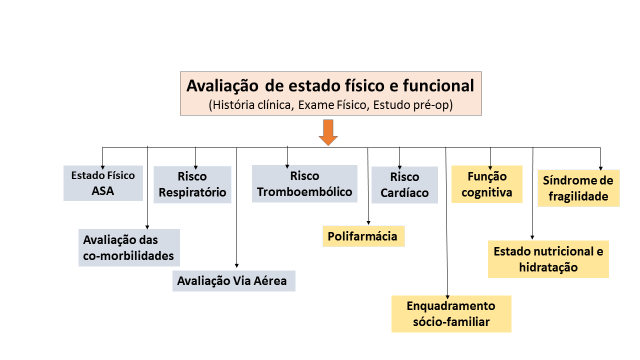 